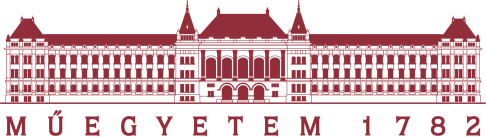 Budapest University of Technology and EconomicsFaculty of Mechanical EngineeringDepartment of Polymer EngineeringStudent’s NameThesisTitleSupervisor:Name of SupervisorpositionConsultant:Name of ConsultantpositionBudapest, 2019Insert the original or copied task description sheet here.The back page of the task description!DECLARATIONSDeclaration of acceptanceThis thesis was written according to the thesis content and formatting requirements of the Faculty of Mechanical Engineering of the Budapest University of Technology and Economics. I consider this thesis suitable for public review and public presentation. Date of submission: 	supervisorDeclaration of independent workI, the undersigned, Student’s Name (NEPTUN CODE), a student of the Faculty of Mechanical Engineering at the Budapest University of Technology and Economics, hereby declare under penalty of perjury and prove with my signature that I wrote this thesis myself, without using unauthorised help, and only using the specified sources. I marked and provided the source for each part that I quoted word for word or rephrased, unambiguously and according to the current regulations.Budapest, …(date)…	graduating studentACKNOWLEDGEMENTSI would like to express my thanks to …The compulsory content here should be discussed with the supervisor/consultant (e.g. projects that supported the research).CONTENTSACKNOWLEDGEMENTS	viABBREVIATIONS	viii1.	Introduction	22.	Literature review	32.1.	The literature	32.2.	Grammar	32.2.1.	Paragraphs	32.2.2.	Common grammar mistakes	32.3.	Layout and style	43.	Materials and equipment used	53.1.	Materials used	53.1.1.	Subchapter	53.1.2.	Subchapter	53.2.	Equipment used	53.3.	Test methods	54.	Experiments/your own work	64.1.	First task (description of the task in a few words)	64.2.	Second task (description); to test the appearance of very long titles and titles of unusual length in the Contents	74.2.1.	Subchapter to test the appearance of very long titles and titles of unusual length in the contents	74.2.2.	Subchapter	74.3.	Third task (description)	75.	SUMMARY	85.1.	Summary in the language of the thesis	85.2.	Possibilities for further development	86.	References	97.	Appendices	10ABBREVIATIONSLatin lettersGreek lettersAbbreviationsIntroductionWhy was the thesis written, what questions does it answer, why is it topical … Length: 1-2 pages. Normal paragraph. Normal paragraph. Normal paragraph. Normal paragraph. Normal paragraph. Normal paragraph. Normal paragraph. Normal paragraph. Normal paragraph. Normal paragraph. Normal paragraph. Normal paragraph. Normal paragraph. Normal paragraph. Normal paragraph. Normal paragraph. Normal paragraph. Normal paragraph. Normal paragraph. Normal paragraph.Normal paragraph. Normal paragraph. Normal paragraph. Normal paragraph. Normal paragraph. Normal paragraph. Normal paragraph. Normal paragraph. Normal paragraph. Normal paragraph. Normal paragraph. Normal paragraph. Normal paragraph. Normal paragraph. Normal paragraph. Normal paragraph. Normal paragraph. Normal paragraph. Normal paragraph. Normal paragraph.Literature reviewThere are 1-2 introductory sentences here. There is always at least one paragraph of text between main chapters and subchapters.The literatureAll literature used have to be in the reference section in the order of appearance [1]. Pay attention to cross-references! This is how you refer to two elements: [1, 2], more than two elements: [1-4] or [1, 3-5]. If you would also like to mention the name of the author, use the surname if there is one author; in the case of two authors, use both surnames with an “and” in between. In the case of more than two authors, write the surname of the first author and add “et al”. You must not take sections of text word for word from the literature; if you need to quote a shorter part word for word, it must be between quotes.GrammarUse the spell (and grammar) checker of your wordprocessor but keep in mind that it might not suggest the correct version in all cases, especially because your text is a technical text. If you are not sure of the spelling of a word, look it up in a dictionary. The Oxford Living Dictionary (https://en.oxforddictionaries.com) is a good starting point. If you cannot find the word in a dictionary, you can also look it up in a technical book or journal. Be careful! The spell checker is not enough in itself. It often does not find misspelt words, for example pen instead of pan or seat instead of sit etc. Therefore, after using the spell checker, read your text very carefully again to see you really wrote what you intended to. We also recommend that you ask a family member or friend who speaks English well and understands your thesis to read it.ParagraphsA paragraph cannot be too short. A common mistake is that a paragraph is only one sentence. A paragraph should contain related thoughts. However, paragraphs should not be too long either.Common grammar mistakesA common mistake is the incorrect use of relative pronouns (what, who, whom, which, where, whose, that). Also, pay attention to the proper use of the hyphen (-), en dash (–), minus sign (−) and em dash (—). Another very common mistake is the incorrect use of the articles (a, an and the). Of course, there are many more common mistakes; these are just some of the most common ones. If you need help in the correct use of these points, the department can help you. It is important to leave a space between units and the number (e.g. 5 kg). The only exceptions are % and °, which come directly after the numbers. A non-breakable space is recommended between numbers and units (Ctrl+Shift+Space in Word). This way the number and the unit will always be in the same line.These were just a few selected examples; you have to pay attention to all spelling and grammar rules!Layout and styleThere are many requirements concerning form and layout, most of which are exemplified in this document. If you would like to insert a list, use this format:here are the listed items,after each line there is a comma,after he last line there is a full stop.This document is a template providing examples of layout and styles. Always use the predefined styles and do not try to set the appearance line by line. If you copy something in from an external source, do not let it bring its own style (you can set this immediately after pasting) as it will make the document difficult to handle and ugly. Make sure that in the styles drop-down menu there are not too many unused styles.Materials and eqUipment usedHere you should specify the materials, technology or technologies, equipment and test methods you have used. The main rule is that the materials and methods have to be described with enough detail to make the experiments repeatable.Materials usedSubchapterSubchapterEquipment usedTest methodsExperiments/your own workThis chapter contains the work you have done independently.First task (description of the task in a few words)Your own work should be done according to the chapters discussed! Always use cross-references! Use continuous numbering for the figures, tables and equations. Each figure must have a number and a title and each figure must be referred to in the text (Fig. 1). This applies to tables (Table 1) and equations (1) as well.	,	(1)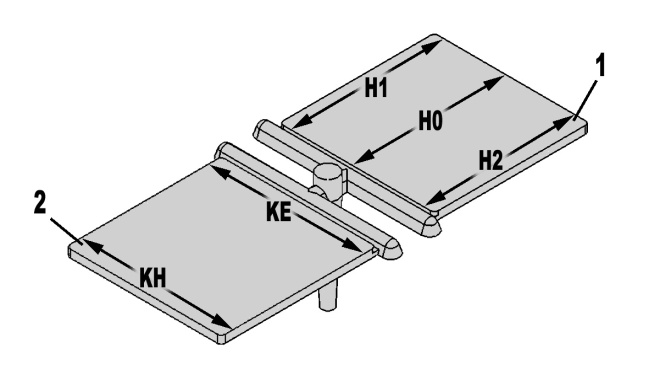 Fig. 1. measurement points on the specimen [6]Fig. 2 shows an example of two figures next to each other. You can refer to it in the following way: Fig. 2.a shows … OR … (Fig. 2.a).Fig. 2. Measurement points on the left (a) and right (b) side of the specimen [7] Table 1. Measurement points on the specimensAlways use cross-references and do not just write yourself the number of the equation, figure, table or source you referred to, because it is easy to make a mistake and also it is then not easy to modify or expand the thesis. The file should be named “Surname Firstname_Thesis_15-12-2018”, where the date also indicates the “version” of the file.Second task (description); to test the appearance of very long titles and titles of unusual length in the ContentsSubchapter to test the appearance of very long titles and titles of unusual length in the contentsSubchapterThird task (description)SUMMARY/concusionsSummary in the language of the thesisThe length of the summary is ¾ – 1 page! The presentation of the work done and the most important results, written in the first person singular (I).If you write your thesis in a language other than English, you must include an English summary, too (in 5.2.).Hungarian summary (if applicable)If you are enrolled in a course where the official language of the education is Hungarian and choose to write your thesis in English, you must include a Hungarian summary with the same format in addition to the English summary. This has to be placed to the very end of the thesis in as separate section with a title: “Magyar nyelvű összefoglaló”.Possibilities for further developmentOptionally, you can suggest ways in which your work could be further developed, or related tasks that could be done in the future etc. This point is optional.ReferencesSmith A., Small B.: Title of article. Name of journal, 1, 48-58 (2004). Big B.: Title of book. Publisher, Publisher’s location (2008). Tailor B.: Title of book chapter. in 'Title of book' (edited by: Jones Z., Small U.) Publisher, Publisher’s location, 86-123 (2006). Smith D.: Title of presentation. in 'Name of conference. City of conference, Country’ page number of journal ID (2009). EN ISO 527: Plastics. Determination of tensile properties (2009). Jones G.: Title of patent. Registration number, Country (2003). Kovács T.: Title. Thesis/Dissertation. University, Faculty, Department (2015).Kovács T.: Title. PhD dissertation. University, Faculty, Department (2015). http://www.tvk.hu (19.03.2018) AppendiCESAppendices include important figures, tables, test protocols that do not fit into the main body of the thesis but are important for the content, but not just “dumped” here without organization. They should be appropriately edited and numbered and properly referred to in the main body of the thesis.symbolName, notes, valueUnitppressurebarTtemperature°CTgglass transition temperature°CVvolumem3Symbolname, notes, valueUnitαlinear thermal expansion coefficient1/KAbbreviationnamePEpolyethylenePPpolypropyleneGFglass fibrea)b)Equation parametersMeasurement resultsMeasurement resultsMeasurement resultsMeasurement resultsEquation parametersABCDx [-]0,0460,0500,0430,039y [%]1,311,151,121,29